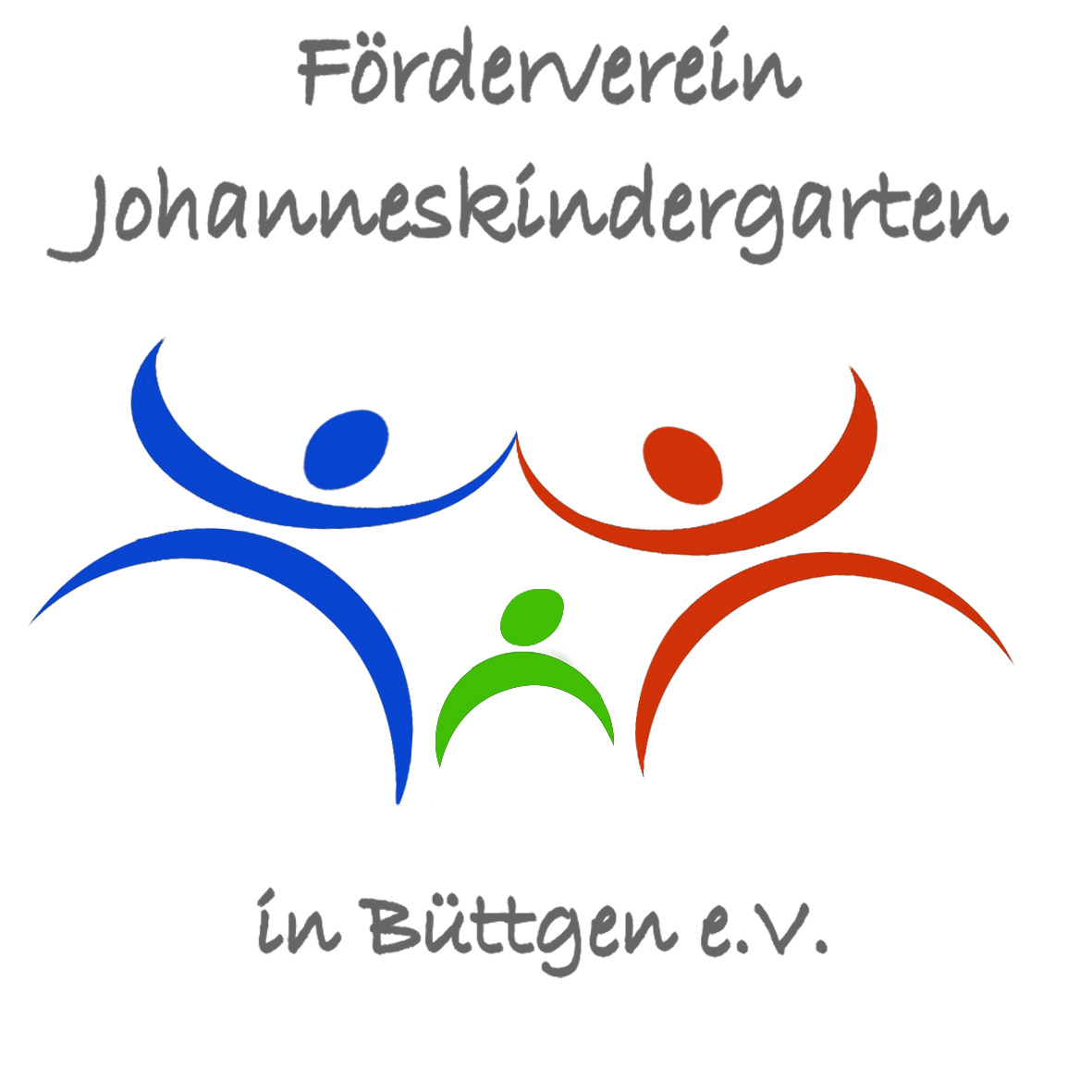 Informationen für VerkäuferKindertrödelmarkt am Samstag, den 09.06.2018Johanneskindergarten, Kölner Straße 2-4, 41564 KaarstAnmeldungen bitte per Mail an kinderflohmarkt@johanneskindergarten-buettgen.deAufbau am 09.06.2018 von 13:00 Uhr bis 14:00 UhrVerkauf am 09.06.2018 von 14:00 Uhr bis 17:00 UhrAbbau von 17:00 Uhr bis 18:00 Uhr. Wir bitten Sie aus organisatorischen Gründen den Abbau nicht vor 17:00 Uhr zu beginnen!Standgebühr EUR 10,00 pro 2m-Verkaufsstand. Kleinere 1m-Stände für 5 Euro. Die Verkaufstische werden von den Verkäufern mitgebracht. Auf Wunsch und nach Verfügbarkeit stellen wir Ihnen gerne Verkaufstische für einen Aufpreis von EUR 2,00 bereit. Der Erlös der Standgebühr kommt dem Förderverein zugute. Verkaufsstände werden sowohl im Innen – als auch und Außenbereich des Johanneskindergartens zugeteilt! Präferenzen können nach Verfügbarkeit berücksichtigt werden.Pro Verkaufstisch können Sie ergänzend gerne kostenfrei eine Kleiderstange mitbringen.Die Standgebühr überweisen Sie bitte umgehend nach Erhalt der Anmeldebestätigung.Volksbank Düsseldorf Neuss eG, IBAN DE23 3016 0213 5500 9500 15, BIC GENODED1DNEOhne den Eingang der Standgebühr auf unser Konto vor dem 18.05.2018 können wir Ihnen den Verkaufsplatz nicht garantieren.Verkauft wird Kinderkleidung, Umstandsmode, Spielsachen, Erstausstattung, etc.Bitte befestigen Sie evtl. Hinweisschilder an Ihren Verkaufsständen oder evtl. Preisschilder nicht mit Nadeln an Ihrer Ware.Bitte bieten Sie nur saubere Kleidung und intakte, vollständige Spielsachen an.Bitte halten Sie am Verkaufstag Wechselgeld und evtl. Tragetaschen bereit.-	Kein Verkauf von Neuwaren!